FEDERACIÓN ESPAÑOLA DE PETANCA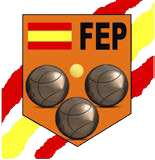 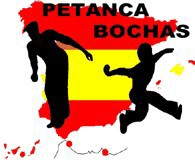 Antonio López, 59 – Entreplanta Puerta A 667706571 – 696100876 - 608955965Email: fep@fepetanca.com28019 MADRIDNombre del Club (escribir nombre exacto del Club )   	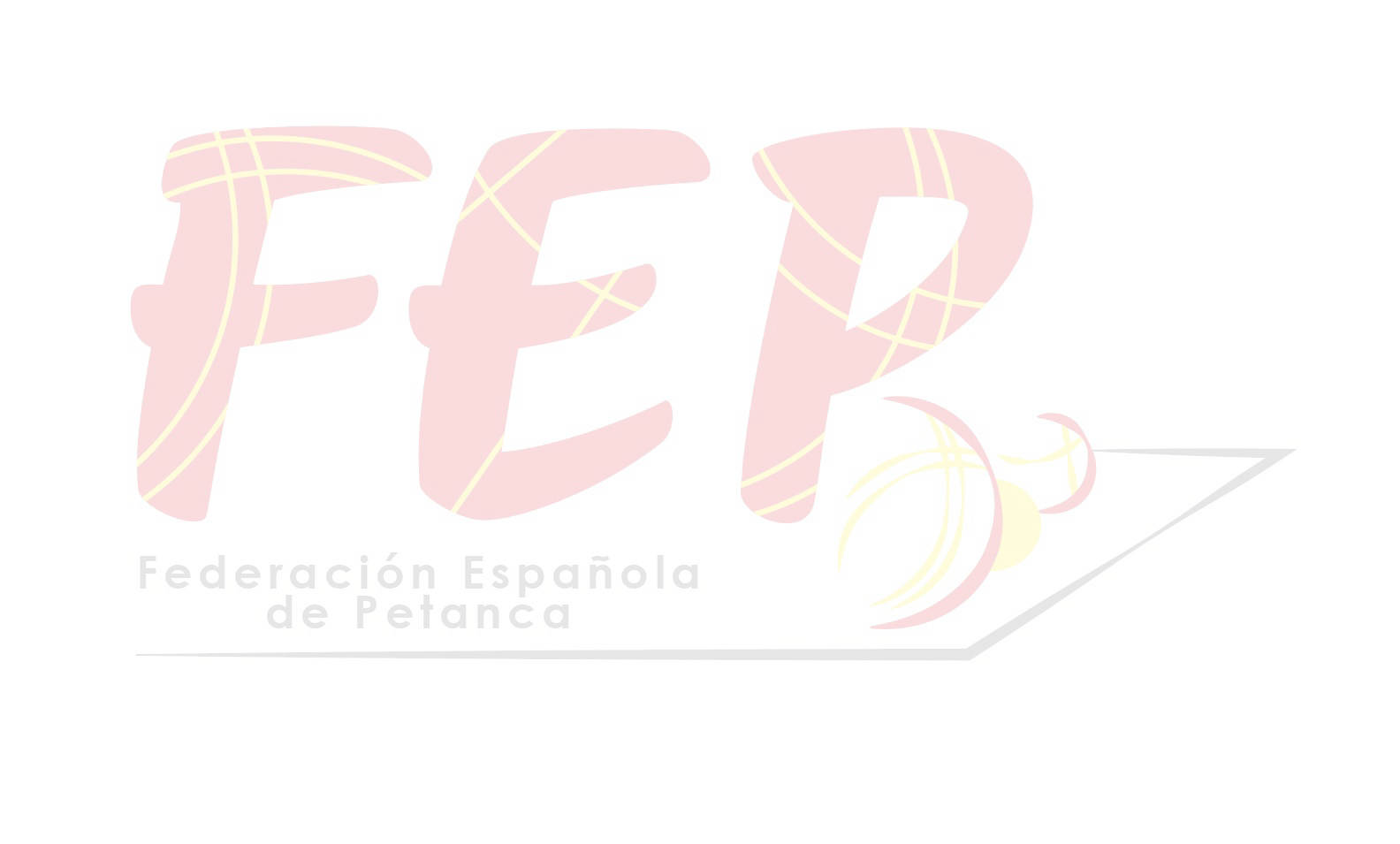 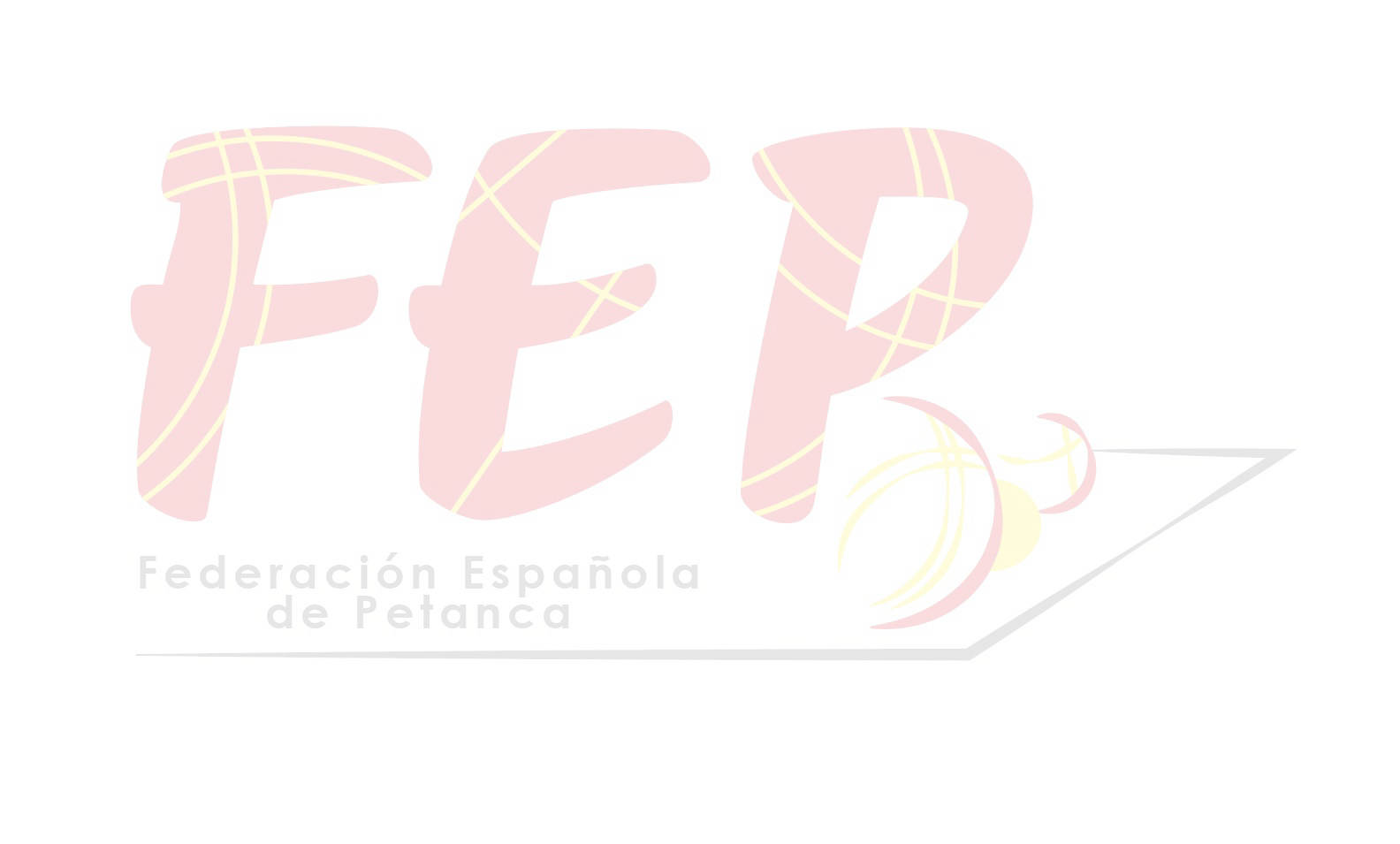  de correspondencia     	Nº	Piso	Apdo.C. Postal	Localidad				Provincia  MURCIA	 (	)                        E-mail 			Web    				NOTA IMPORTANTE.- Consignar todos los datos ( a máquina o con letra mayúscula ) para el Libro Anual de la F.E.P. y la correspondencia.Toma de posesión de la actual Junta Directiva		 Fecha de constitución del Club y otros datos de interés   		 Fecha aprobación de Estatutos	Número de Registro_________________   CIF : ______________________________   Número provisional del Club 			(a señalar por la Federación Territorial )	Número en la F.E.P.	 	/	---------------------------------------------------------------------------------------------------------------------------------------------------------------------------------------------------------------------------------------SELLO DE LA FEDERACION		Vº  Bº	SELLO DEL CLUB	EL PRESIDENTE DEL CLUB TERRITORIAL	EL PRESIDENTEFED. TERRITORIALFdo.		Fdo.	Fecha  		Fecha CARGONOMBREDIRECCIONTELEFONOPresidenteVicepresidenteSecretarioTesoreroVocalVocal / Del. Petanca